1․ 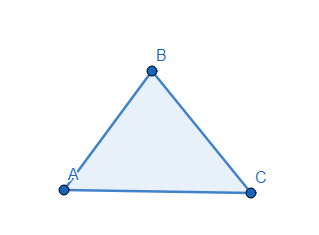 2․․ Փակ բեկյալ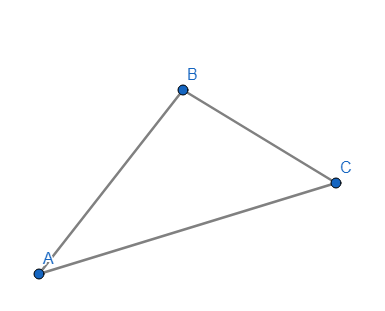 ․ Ինքնահատվող բեկյալ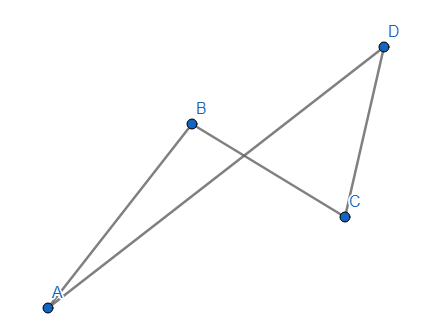 ․  Բաց բեկյալ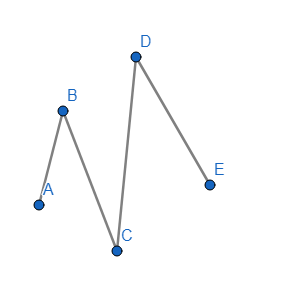 3․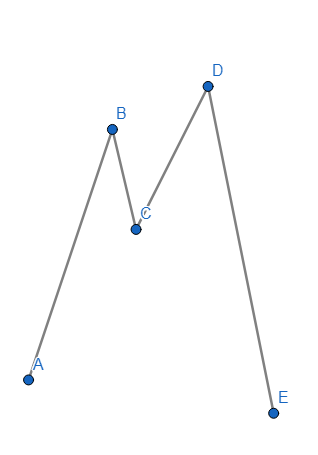 11 + 5 + 8 + 14 = 38 (սմ)4.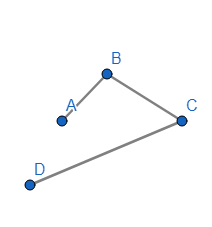 20 + 50 + 80 = 150 (դմ)5.6․:10237․1․ Բաց բեկյալ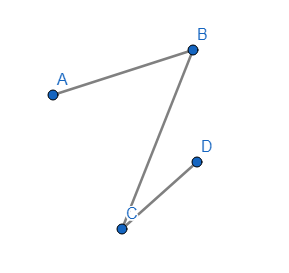 2․14 + 4 + 9 + 16 = 433․5 + 7 + 9 = 2121 = 210Կրկնում ենք․79:7=65:3=49:6= 8 (1)905:10=90(5.)560:100=5(60.)8701:1000=8(701.)687:10= 68 (7)4854:10= 485(4)2610:100= 26(10)9950:100= 99 (50)9701:1000=9 (701)5143:1000= 5 (143) 84 (756)-797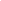 11 x 7 + 2 = 7971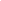 19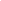 72-653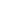 21 x 3 + 2 = 6562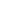 15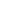 32-496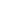 8 x 6 + 1 = 49488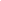 1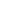 